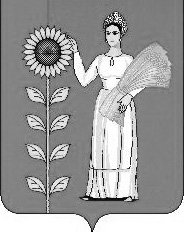 СОВЕТ  ДЕПУТАТОВ СЕЛЬСКОГО  ПОСЕЛЕНИЯНОВОЧЕРКУТИНСКИЙ  СЕЛЬСОВЕТДобринского муниципального района   Липецкой  области13-я  сессия  V созываРЕШЕНИЕ  27.05.2016г.                                                                                         № 45рсс.НовочеркутиноОб инициативе объединения сельских поселений Новочеркутинский сельсовет и Павловский сельсовет Добринского муниципального района Липецкой областиРассмотрев постановление главы администрации сельского поселения Новочеркутинский сельсовет от 20.05.2016г. № 41/1 «Об инициативе объединения сельских поселений Новочеркутинский сельсовет и Павловский сельсовет Добринского муниципального района Липецкой области», руководствуясь  статьями 13, 28 Федерального Закона №131-ФЗ от 06.10.2003г. «Об общих принципах организации местного самоуправления в Российской Федерации», статьей 10 Устава сельского поселения Новочеркутинский сельсовет, учитывая рекомендации публичных слушаний от 13.05.2016г., Совет депутатов сельского поселения Новочеркутинский сельсоветРЕШИЛ: 1.Выступить с инициативой объединения сельских поселений Новочеркутинский сельсовет и Павловский сельсовет Добринского муниципального района Липецкой области в новое муниципальное образование – сельское поселение Новочеркутинский сельсовет Добринского муниципального района Липецкой области с центром в селе Александровка в соответствующих границах указанных сельсоветов.	2.Направить настоящее решение   в Липецкой областной Совет  депутатов.	3.Настоящее решение вступает в силу со дня его официального обнародования.  Председатель  Совета депутатовсельского поселения Новочеркутинский сельсовет                              И.С.Пытин